ШУÖМПОСТАНОВЛЕНИЕ16.12.2021                                                                                                      № 1888с.Корткерос, Корткеросский р-н,Республика КомиО внесении изменения в постановление администрации от  14.05.2021 № 734 «О мерах по реализации в  администрации муниципального района «Корткеросский» законодательства о противодействии коррупции»Руководствуясь Указом Главы РК от 26.08.2010 № 120 «О комиссиях по соблюдению требований к служебному поведению государственных гражданских служащих Республики Коми и урегулированию конфликта интересов», администрация муниципального района «Корткеросский» постановляет:1. Внести в постановление администрации от  14.05.2021 № 734 «О мерах по реализации в  администрации муниципального района «Корткеросский» законодательства о противодействии коррупции» следующие изменения:1) пункт 5 Приложения 2 изложить в следующей редакции:«5. Обращение и иные документы, в том числе указанные в пункте 4 настоящего Порядка, направляются председателю комиссии по соблюдению требований к служебному поведению муниципальных служащих и урегулированию конфликта интересов для рассмотрения Комиссией в установленном порядке.»;2) пункт 4 Приложения 3 изложить в следующей редакции:«4. Уведомление и иные документы, в том числе указанные в пункте 3 настоящего Порядка, направляются председателю Комиссии по соблюдению требований к служебному поведению муниципальных служащих и урегулированию конфликта интересов для рассмотрения Комиссией в установленном порядке.».2. Настоящее постановление вступает в силу со дня официального опубликования.3. Контроль за реализацией настоящего постановления возложить на первого заместителя Главы муниципального района «Корткеросский» - руководителя администрации (Нестерову Л.В.). Глава муниципального района «Корткеросский»- руководитель администрации                                                              К.Сажин«Кöрткерöс» муниципальнöй районса Администрация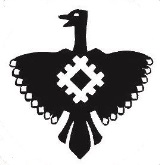 Администрация  муниципального района «Корткеросский»